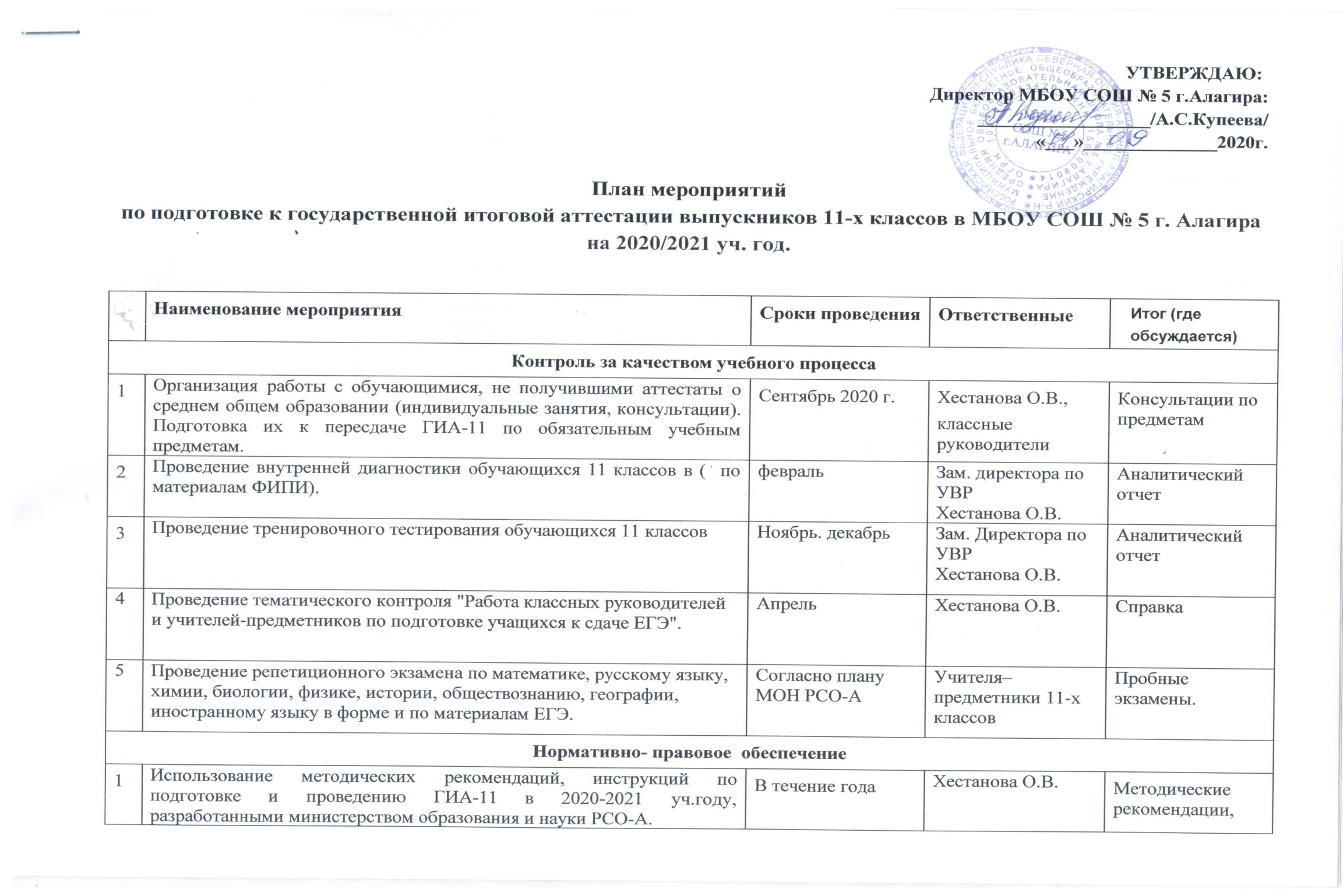 План мероприятий по подготовке к государственной итоговой аттестации выпускников 11-х классов в МБОУ СОШ № 5 г. Алагира на 2020/2021 уч. год.